BAŞLIKMAKÜ BUCAK İŞLETME FAKÜLTESİ EKONOMİ VE FİNANS BÖLÜM KURULUGÜNDEM MADDELERİGÜNDEM MADDELERİÖğretim Elemanlarının 2022-2023 Eğitim-Öğretim Yılı Bahar Dönemine Dair Görüş Ve Değerlendirmelerinin Alınması2022-2023 Eğitim-Öğretim Yılı Bahar Dönemi Bölüm, Akademisyen Ve Öğrenci Bazlı Yapılan Faaliyetler İle İlgili Bilgilendirme2022-2023 Eğitim-Öğretim Yılı İçin Öğretim Elemanları Tarafından AKTS Bilgi Paketlerinin İlgili Durum Bilgilendirilmesinin Yapılması2022-2023 Eğitim-Öğretim Yılı Bahar Yarıyılını (Ders, İçerik, Öğrencinin Derse İlgisi Ve Hazırlığı, Öğretim Elemanlarının Ve Öğrencilerin Karşılıklı Beklentileri, Uzaktan Eğitim Şartları Vb. Konularda) Değerlendirmek Amacıyla Hazırlanan Dönem Değerlendirme Anketi İle Öğrenci Değerlendirme Anketinin Sonuçlarının Öğretim Elemanları İle Paylaşılması5.Öğretim Elemanlarının Önerileri, Katkıları Ve Beklentilerinin DeğerlendirilmesiKAPSAMEkonomi ve Finans Bölüm Toplantısı 15.06.2023 tarihinde saat 14:00'da Zoom platformu üzerinden gerçekleştirilmiştir. Öğretim elemanları tarafından 2022-2023 Eğitim-Öğretim Yılı Bahar Dönemi değerlendirmesi yapıldı. Öğretim planına ‘Kariyer ve Yaşam Planlaması’, ‘Makro İktisat’ ve ‘Firma Değerleme’ dersleri kapsamına teknik gezi eklendiği bilgisi paylaşıldı. 2022-2023 eğitim-öğretim yılı bahar dönemi bölüm öğrencilerinin katılmış oldukları etkinlikler, eğitimler ve yapmış oldukları faaliyetler aktarıldı. 2022-2023 eğitim-öğretim yılı için öğretim elemanları tarafından AKTS bilgi paketlerinin %100 doluluğa ulaştığı bilgilendirmesi yapılarak teşekkür edildi. Öğretim planlarında süreç iyileştirme ve bölümümüzde kalite kapsamında neler yapılabileceği konusunda görüş almak amacıyla yapılan dönem değerlendirme ve öğrenci değerlendirme anketlerinin sonuçları öğretim elemanları ile paylaşıldı. Anket sonuçlarının muhtemel nedenleri üzerinde tartışıldı ve görüşler bildirildi. Bölüm Başkanı Dr. Öğr. Üyesi Sayın Gizem Vergili’nin öğretim elemanlarına bu dönem bizlerle beraber oldukları için teşekkür etmesiyle toplantı sonlandırıldı.TOPLANTI FOTOĞRAFLARI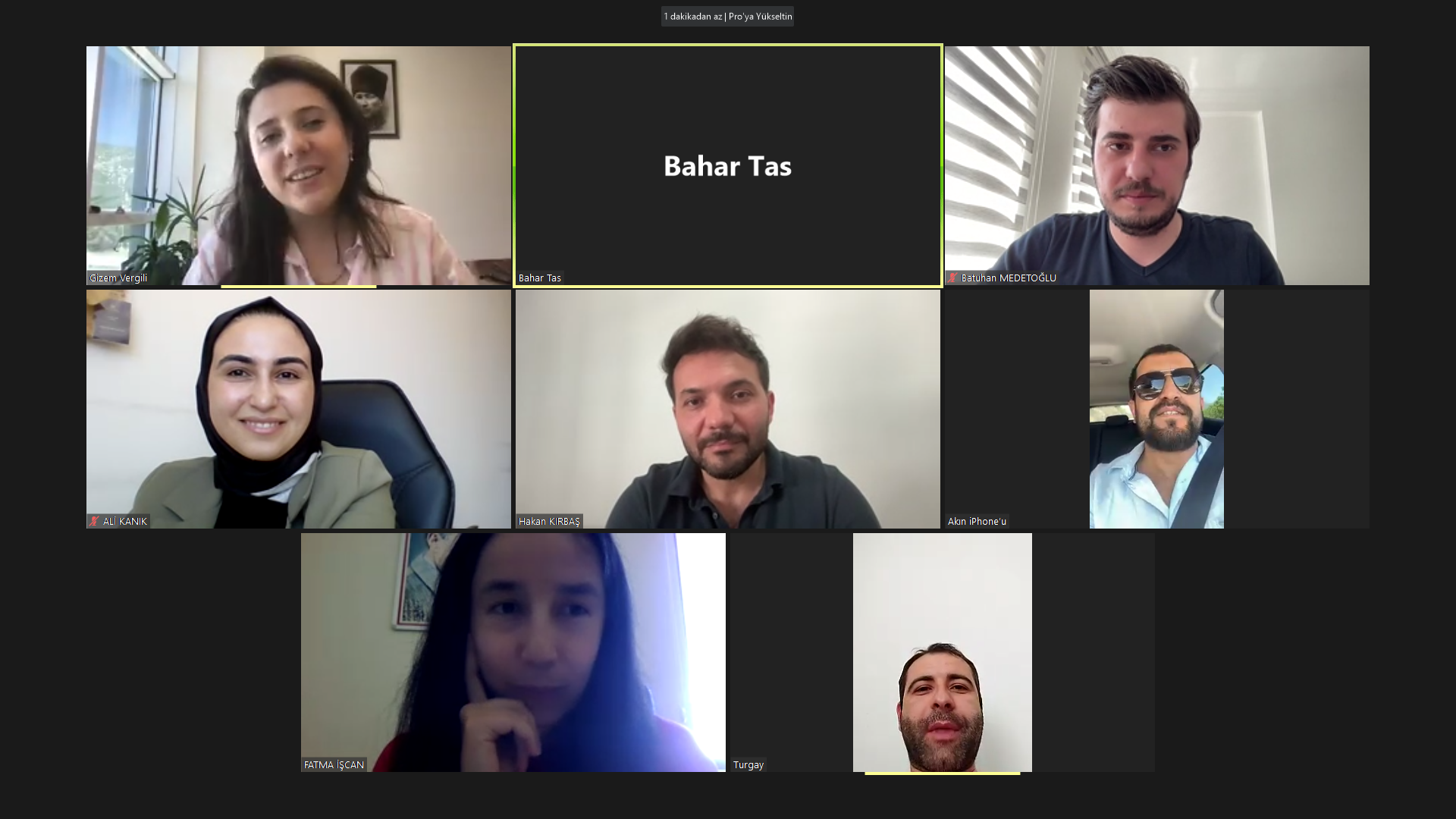 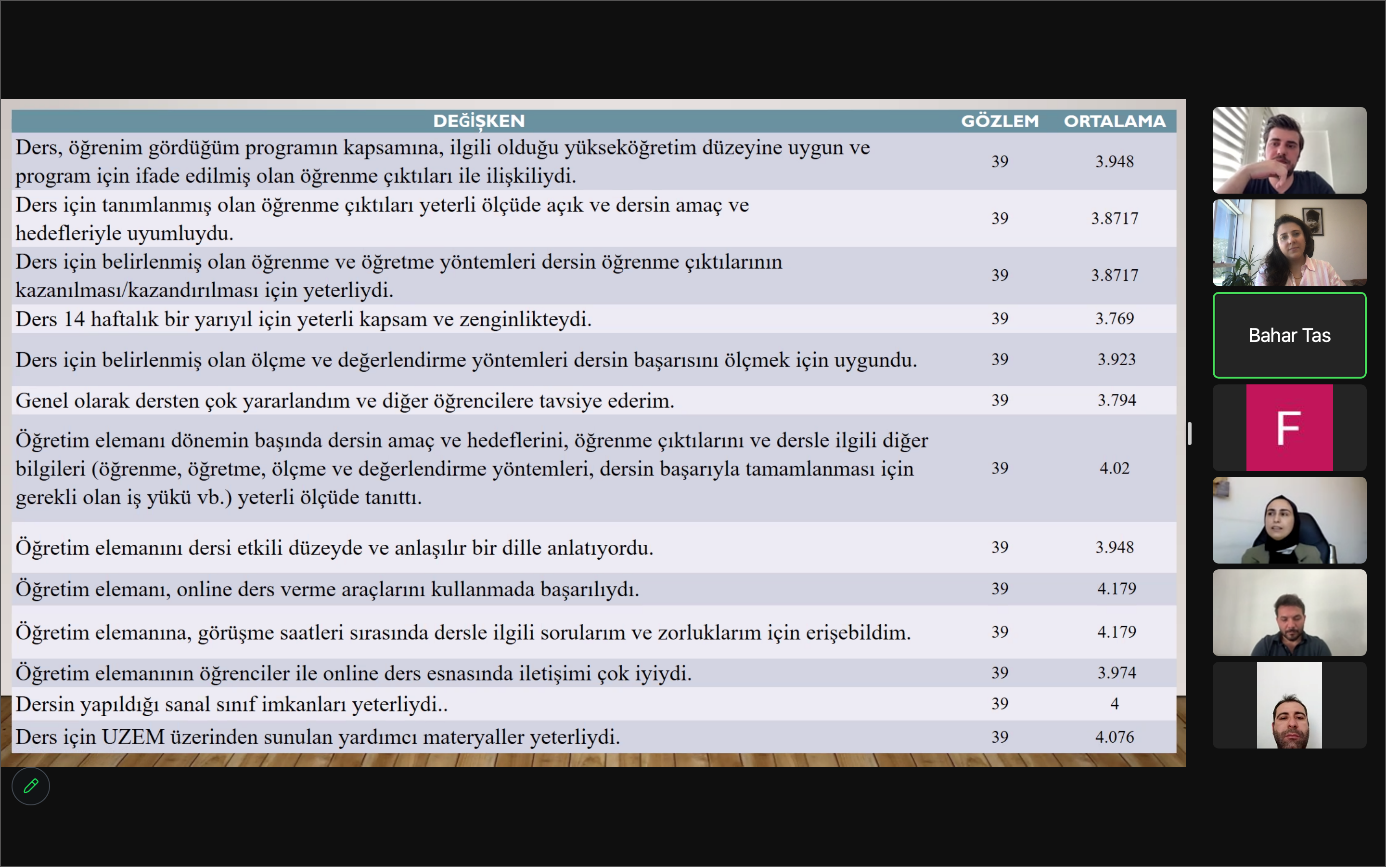 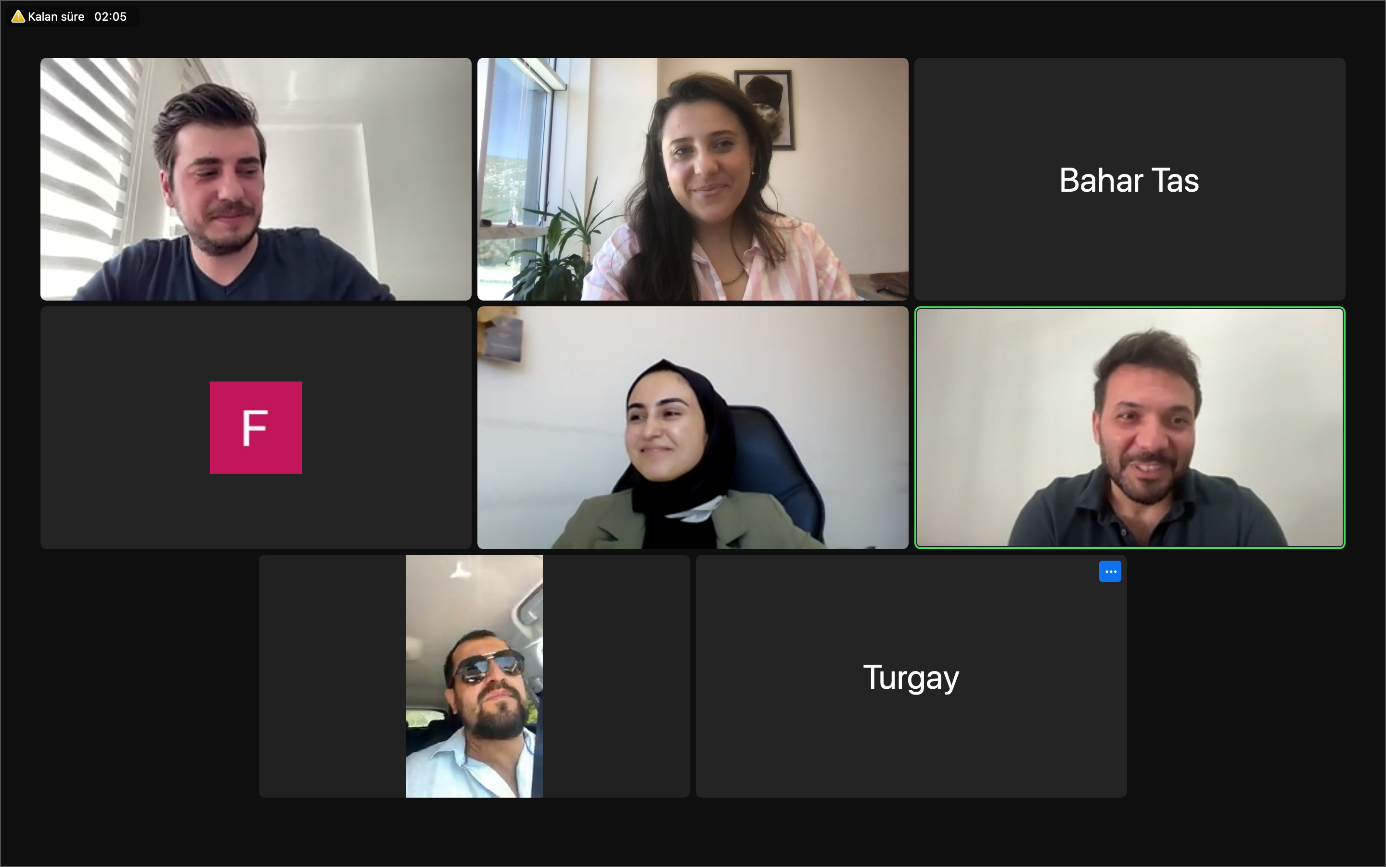 